MondayTuesdayWednesdayThursdayFriday November  2021                                                                           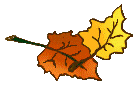  November  2021                                                                            November  2021                                                                            November  2021                                                                            November  2021                                                                           1  Chicken Burger & Veggies 2   Quiznos Subs 3 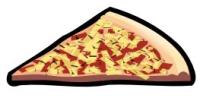 Pizza Picture Re-Take Day4  Chicken Poppers & Breadsticks & CarrotsLunch Orders Due Noon5   Garlic Fingers8  Grill Cheese & Veggies9  10Pizza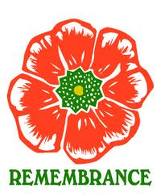 Remembrance Day Assembly11           (No Classes)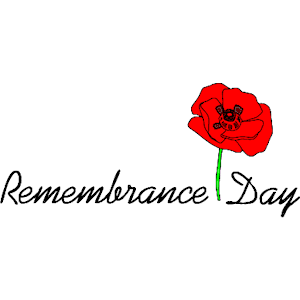 12  PEITF Annual Convention / CUPE Annual Convention         (No Classes)15  PEITF Annual Convention / CUPE Annual Convention       (No Classes)16   17                    Pizza18  Chicken Poppers & Breadsticks & CarrotsLunch Orders Due Noon19Garlic Fingers22   Chicken Strips & Veggies23  Term 1 Report Cards go home24                                 Pizza25  Chicken Poppers & Breadsticks & CarrotsParent Teacher Conferences(After School)26Parent Teacher Interviews, (K-12)( No Classes )29 Hotdogs & Veggies 30  